令和元年10月15日　保護者　各位鹿児島県立野田女子高等学校校　 　長　 　下　園　　聡第2回中学生とその保護者のための学校説明会の開催について（御案内）　時下，保護者のみなさまにおかれましては，ますます御健勝のこととお喜び申し上げます。さて，中学生のお子さまには，中学生の一日体験入学や上級学校説明会，第1回中学生とその保護者のための学校説明会等を通して，本校の紹介を行ってまいりましたが，今回標記の会を開催することになりました。　つきましては，御参加くださいますよう御案内申し上げます。記１　日　時  　令和元年11月17日（日）受付12:40～12:55，説明会13:00～14:00２　会　場　　本校会議室３　対　象　　中学3年生女子生徒及びその保護者（保護者のみでも構いません）４　内　容　　校長挨拶，入学者選抜，在学中の必要経費，3学科（生活文化科・食物科・衛生看護科），進路状況，質疑応答等５　定　員　　なし６　駐車場　　校内の駐車場をご利用ください。７　備　考　　上履きを御持参ください。８　中止の場合について　　中止の場合は本校ブログに前日15:00に掲載します。なお，延期はありません。http://noda.edu.pref.kagoshima.jp/blog/　携帯からも右下QRコードでもアクセス可です。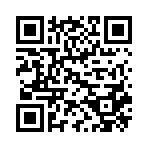 ９　申し込みについて申込書（生徒・保護者用）を学級担任へ提出してください。なお，当日参加も可能です。座席や資料等の準備の関係で，できるだけ今回お申し込みください。